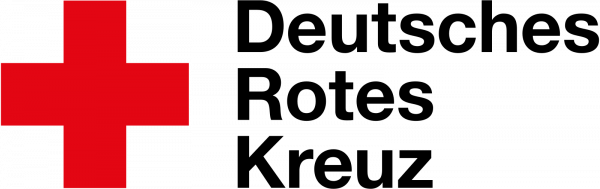 Ortsverein Eisdorf			Eisdorf, den 12. Februar 2023JahreshauptversammlungLiebe Mitglieder desDeutschen Roten Kreuz-Ortsverein Eisdorf,der Vorstand des DRK Eisdorf möchte Euch zur diesjährigen Jahreshauptversammlung herzlich einladen.Wann:		09. März 2023 	um 15.00 UhrWo:		Im ehem. Gemeindebüro in EisdorfTagesordnungSiehe RückseiteWir laden zu Kaffee und Kuchen ein. Aus diesem Grund bitten wir um Eure Anmeldung bis zum 01.03.20023.---------------------------------- hier abtrennen-----------------------------Anmeldung bis 01.03.2023 beiSabine Armbrecht, Ostlandring 21, 37539 Bad Grund OT Eisdorf, Tel: 0 55 22/83 80 2 , Mobil 01 51/51 14 96 96Name:	_________________________________________Datum:	___________	Unterschrift:__________________TagesordnungJHV DRK Eisdorf 09.03.2023BegrüßungTotenehrungFeststellung der BeschlussfähigkeitGenehmigung des Protokolls der JHV 2022Tätigkeitsbericht der VorsitzendenKassenbericht und Bericht der KassenprüferEntlastung des VorstandesEhrungenVerschiedenesTagesordnungJHV DRK Eisdorf 09.03.2023BegrüßungTotenehrungFeststellung der BeschlussfähigkeitGenehmigung des Protokolls der JHV 2022Tätigkeitsbericht der VorsitzendenKassenbericht und Bericht der KassenprüferEntlastung des VorstandesEhrungenVerschiedenes